READMENotary Seal Tools Smart Service Plug-inA Notary Seal used for digitally signing a document involves a digital representation of an official notary seal or stamp, applied electronically to authenticate the document's authenticity and validate its content. This digital seal serves a similar purpose to a physical notary seal by confirming the integrity and origin of the document in a digital format, ensuring its legal validity and providing assurance of its authenticity.Input ParametersOutput ParametersSSL certificate generationFollow the client specific process to get the CA Signed Certificate which includes .pem and .key file. Generate P12 certificate using OpenSSLC:\OpenSSL-Win64\bin\openssl.exe pkcs12 -export -inkey [keyfilename].key -in[pemfilename].pem -out [p12outputfilename].p12Note: You can use any other supported tool to generate a P12 certificate. Plugin uses P12 certificate only.Import the P12 certificate into the Appian environment as a document in the application Knowledge Center.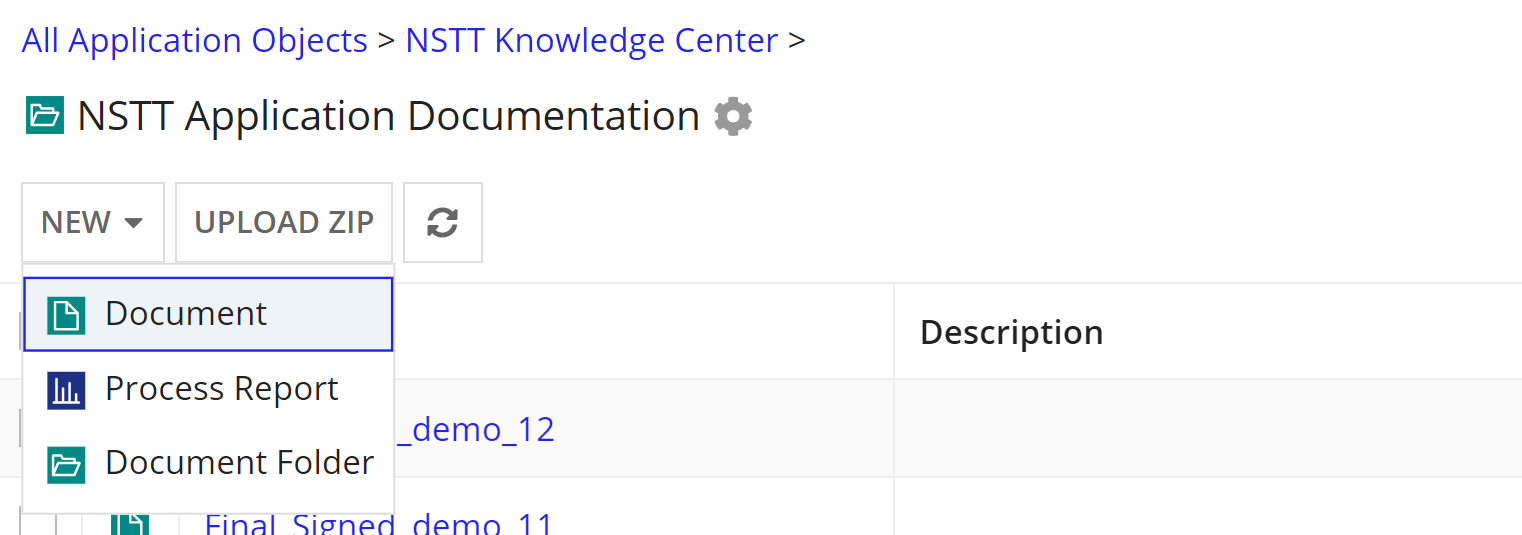 Notary seal tools smart service configuration example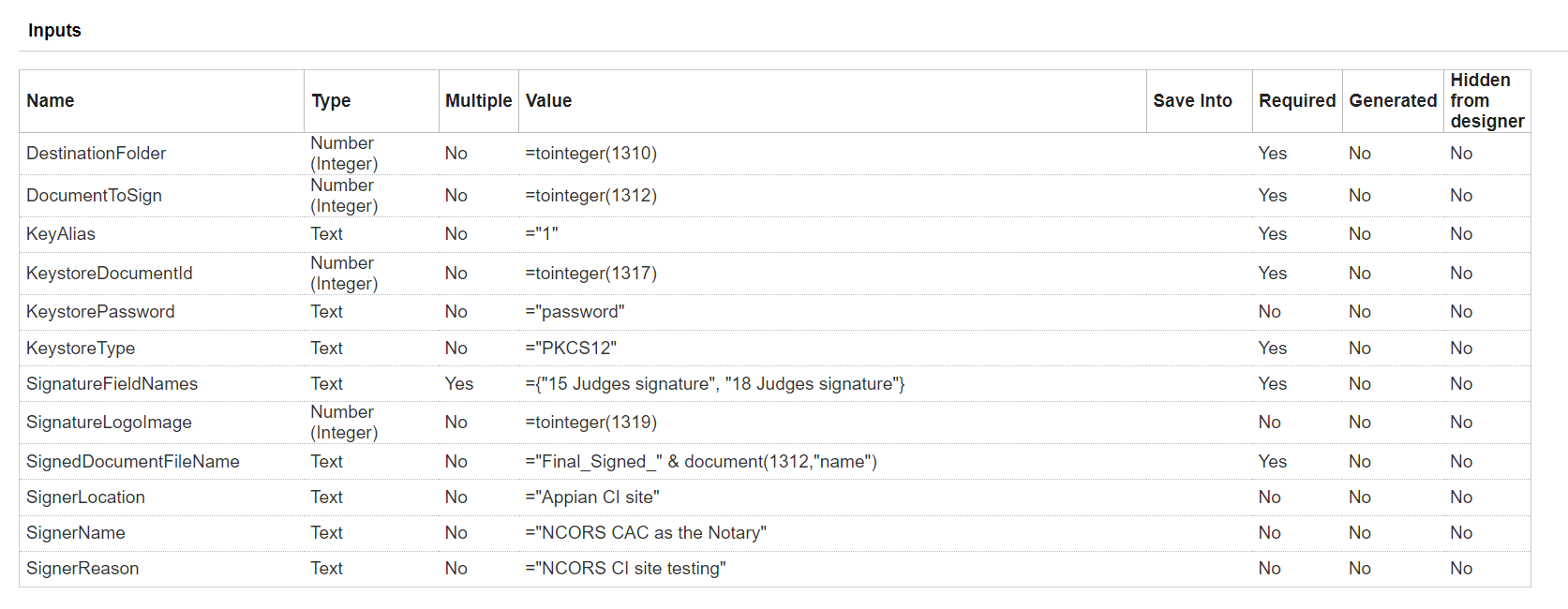 Sample output document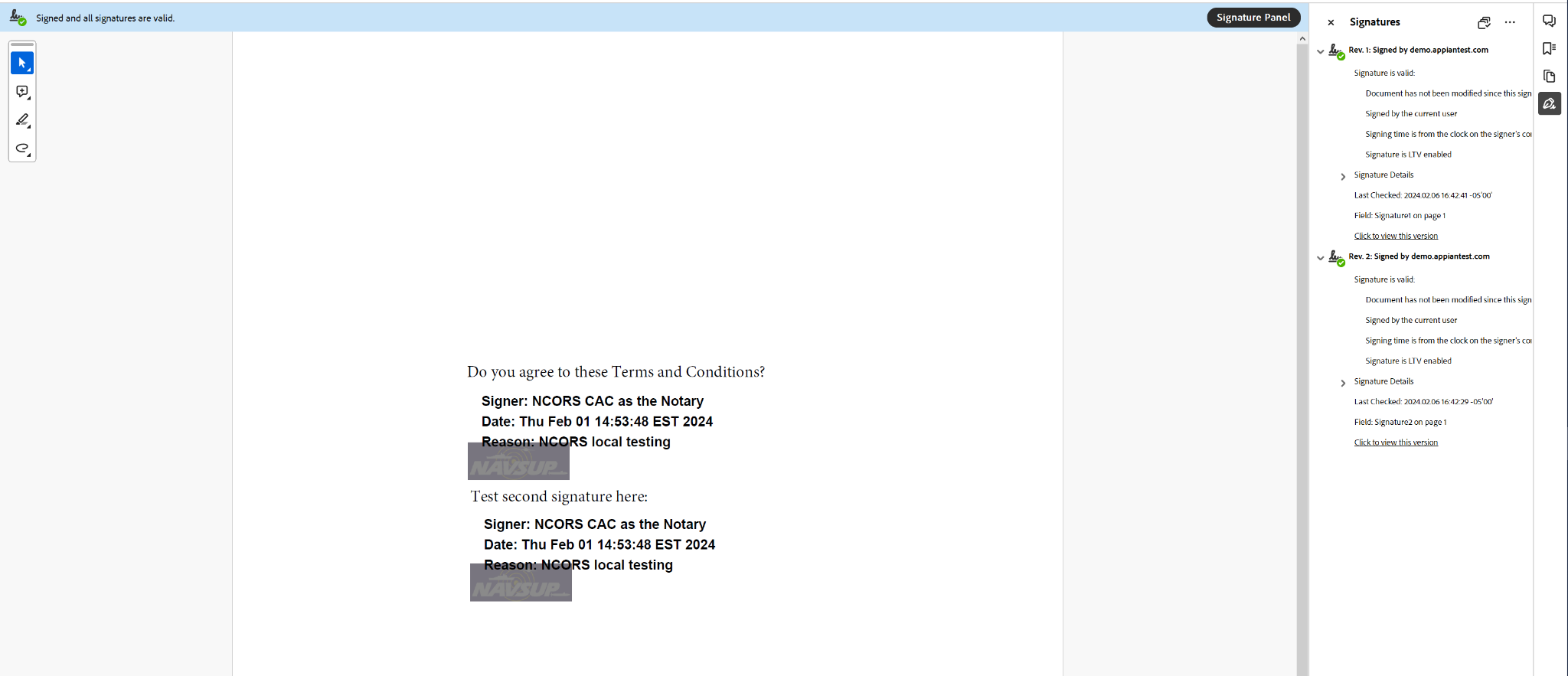 Enable LTV in AdobeAdd the certificate that was used to apply the digital signature into Adobe’s list of Trusted Identities, do the following:1. Click the Signatures button in the left-pane.2. Right-click the signature, and then click Show Signature Properties.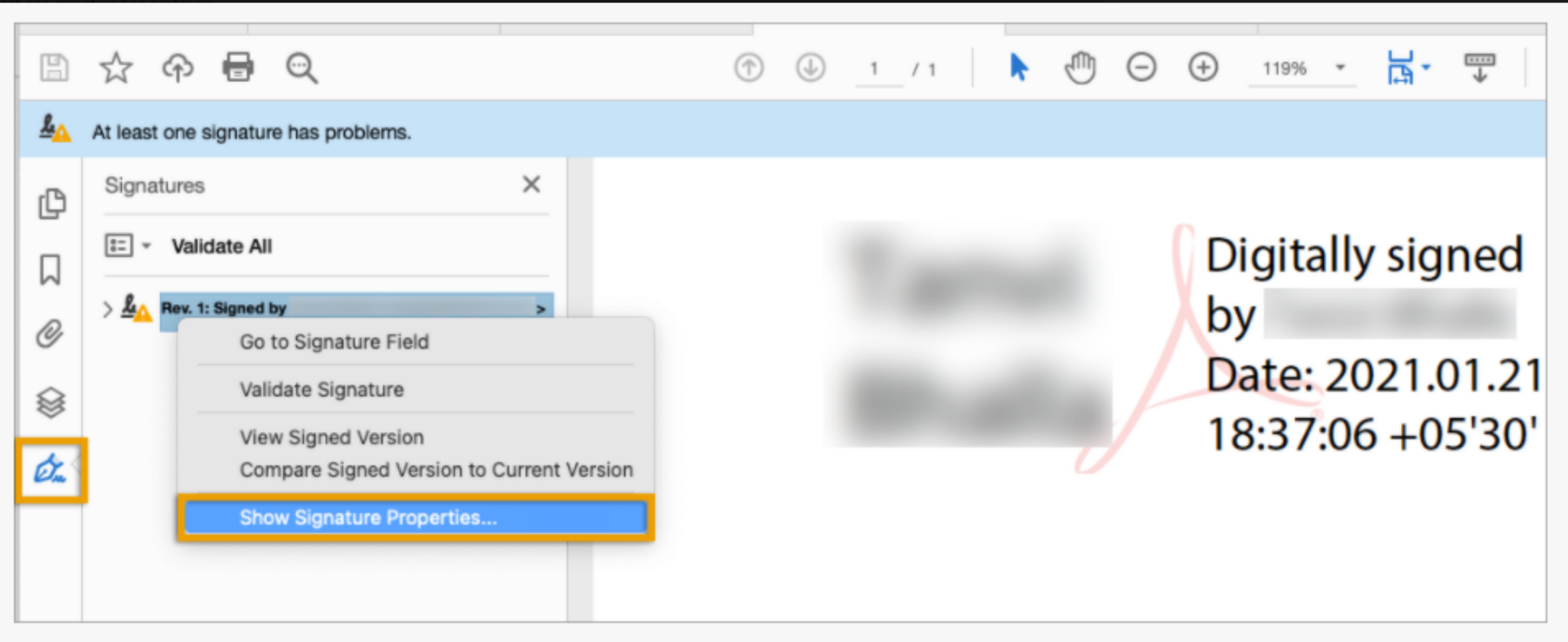 3. In the Signature Properties dialog box, click Show Signer's Certificate.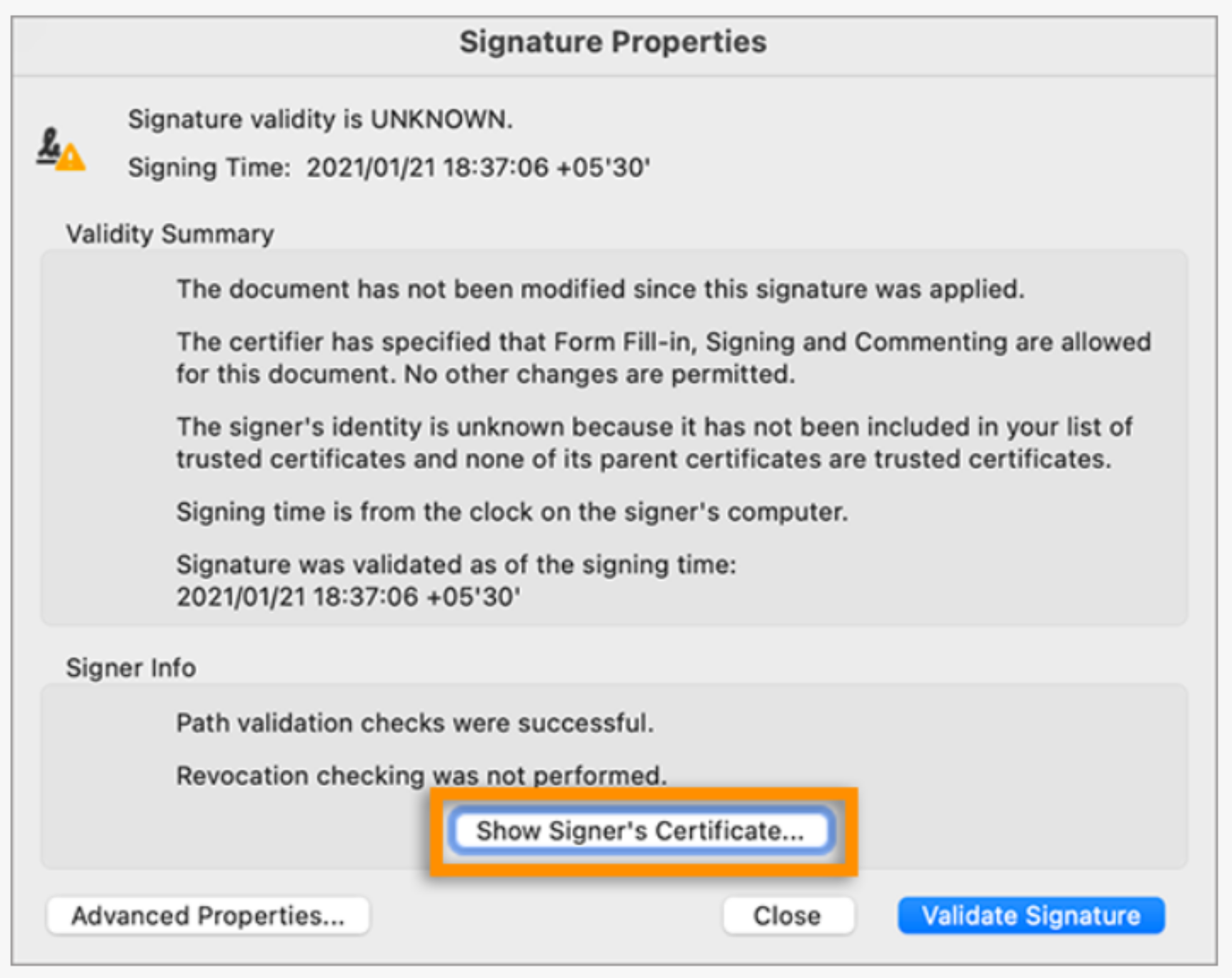 4. In the Certificate Viewer dialog box, click the Trust tab, and then click Add To Trusted Certificates.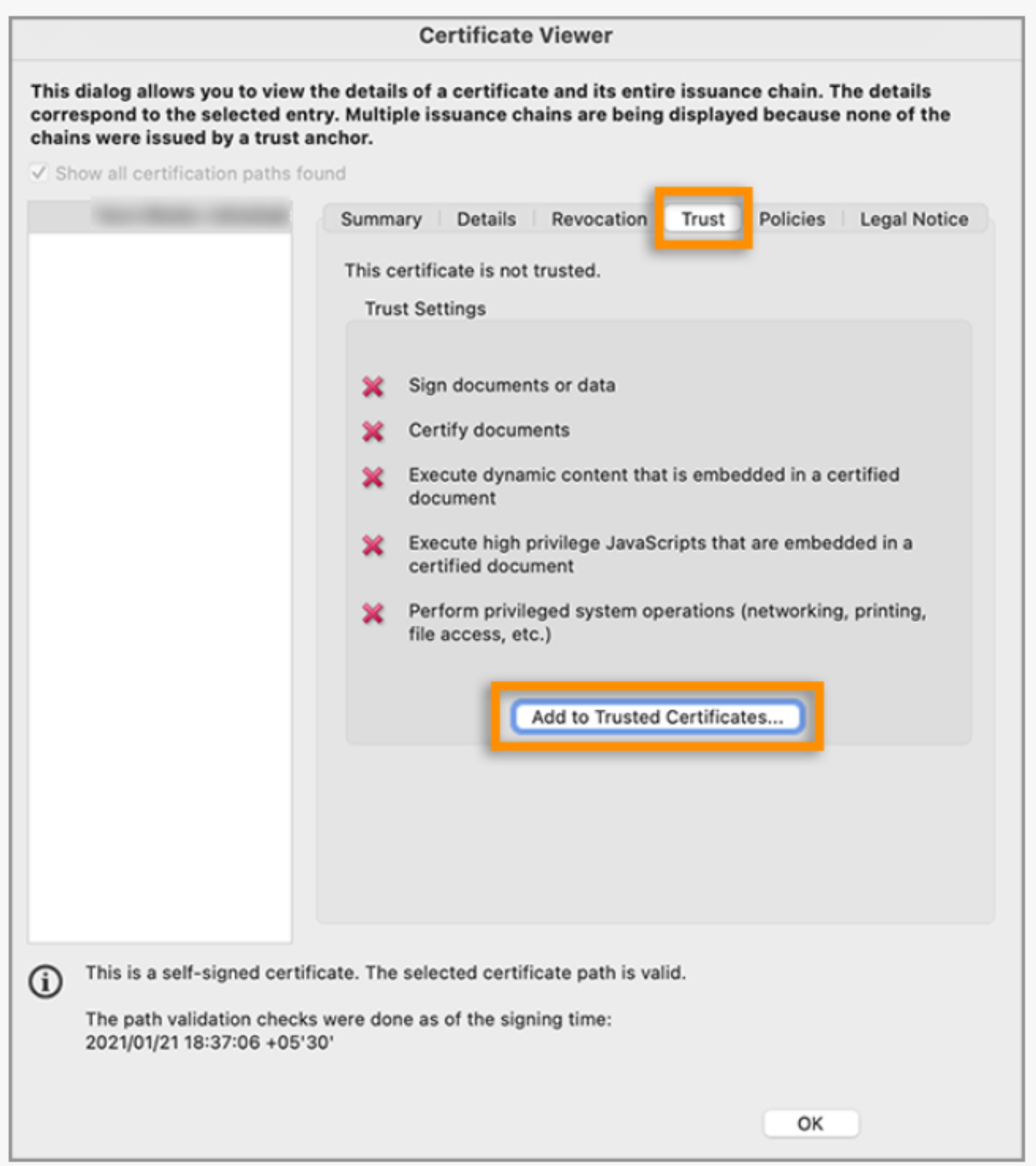 5. Click OK in the trust settings pop-up dialog, and then click OK.Timestamp server ConfigurationFollow the instructions given in this document to configure a custom time stamp server.Destination folder idId of the destination folder where the output signed file is saved.Document to signId of the document to sign.Uploaded as a document into the Appian environment.Keystore aliasAlias of Keystore certificate.Keystore passwordPassword of Keystore certificate.Keystore typeType of Keystore(eg: PKCS12).List of signature field namesList of field names where the signature is stamped (Eg. 15 Judge's Signature).Signature LogoLogo image that appears on the signature field.Output file nameFilename of the signed output document without extension.LocationLocation that appears on the signature field.Signer NameName that appears on the signature field.ReasonReason that appears on the signature field.Signed document IdId of the signed document(output file).Success flagShows if the smart service is processed successfully.